Согласовано: Исполнительный директор РОО «Федерация дзюдо Москвы»Утверждаю:Председатель МРО «РССС» 	/В.Н. Каплин/	 	/С.А. Пономарёв/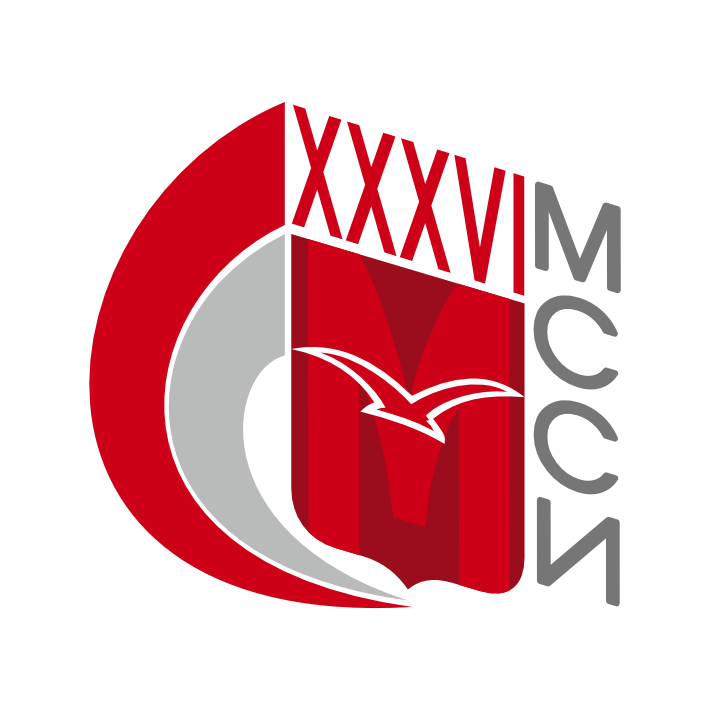 Проект положенияо соревнованиях по дзюдо в программе XXXVI Московских Студенческих Спортивных Игр(номер-код вида спорта:0350001611Я)г.Москва2024Общие положенияСоревнования по дзюдо (далее – «Соревнования») в программе Московских Студенческих Спортивных Игр (далее – Игры) проводятся среди команд образовательных организаций высшего образования города Москвы и Московской области, аккредитованных Федеральной службой по надзору в сфере образования и науки (далее - вузы или высшие учебные заведения).Соревнования проводятся согласно Положению о проведении Московских студенческих спортивных игр, настоящему Положению, действующим правилам по виду спорта.Настоящее Положение о соревнованиях подготовлено в соответствии с Распоряжением Департамента физической культуры и спорта города Москвы (далее – Москомспорт) от 15.06.2012 года № 191 (с учетом действующих изменений).Требования настоящего Положения детализируются Регламентом о соревнованиях по дзюдо (далее – Регламент).Соревнования проводятся Московским региональным отделением Общероссийской общественной организации «Российский студенческий спортивный союз» (далее - МРО «РССС»), в соответствии с Единым календарным планом физкультурных мероприятий и спортивных соревнований города Москвы (далее – ЕКП Москомспорта).Соревнования проводятся с целью развития вида спорта среди студентов в городе Москве.Задачами проведения соревнования являются:укрепление здоровья и пропаганда здорового образа жизни среди студентов высших учебных заведений;привлечение максимально возможного числа студентов к занятиям данным видом спорта, формирование у них мотивации к систематическим занятиям спортом и здоровому образу жизни;выявление сильнейших спортсменов в данном виде спорта среди студентов;повышение спортивного мастерства студентов;подготовка резерва, кандидатов в студенческие сборные команды России и обеспечение успешного выступления московских спортсменов из числа студентов во всероссийских и международных студенческих соревнованиях.В соответствии с настоящим Положением запрещается оказывать противоправное влияние на результаты спортивных соревнований.Противоправным влиянием на результат официального спортивного соревнования признается совершение в целях достижения заранее определенного результата или исхода этого соревнования хотя бы одного из следующих деяний:подкуп спортсменов, спортивных судей, тренеров, руководителей спортивных команд, других участников или организаторов официального спортивного соревнования (в том числе их работников), принуждение или склонение указанных лиц к оказанию такого влияния или совершение этих действий по предварительному сговору с указанными лицами;получение спортсменами, спортивными судьями, тренерами, руководителями спортивных команд, другими участниками или организаторами официального спортивного соревнования (в том числе их работниками) денег, ценных бумаг, иного имущества, пользование указанными лицами услугами имущественного характера, извлечение ими других выгод и преимуществ или их предварительный сговор. Запрещается участие в азартных играх в букмекерских конторах и тотализаторах путем заключения пари:для спортсменов - на официальные спортивные соревнования по виду или видам спорта, по которым они участвуют в соответствующих официальных спортивных соревнованиях;для спортивных судей - на официальные спортивные соревнования по виду или видам спорта, по которым они обеспечивают соблюдение правил вида или видов спорта и положений (регламентов) о соответствующих официальных спортивных соревнованиях;для тренеров - на официальные спортивные соревнования по виду или видам спорта, по которым они проводят тренировочные мероприятия и осуществляют руководство состязательной деятельностью спортсменов, участвующих в соответствующих официальных спортивных соревнованиях;для руководителей спортивных команд - на официальные спортивные соревнования по виду или видам спорта, по которым руководимые ими спортивные команды участвуют в соответствующих официальных спортивных соревнованиях;для других участников официальных спортивных соревнований - на официальные спортивные соревнования по виду или видам спорта, по которым они участвуют в соответствующих официальных спортивных соревнованиях;для спортивных агентов - на официальные спортивные соревнования по виду спорта, в котором они осуществляют свою деятельность.Предотвращение противоправного влияния на результаты официальных спортивных соревнований и борьба с ним осуществляются в соответствии с Уголовным кодексом Российской Федерации, иными нормативными правовыми актами Российской Федерации, а также в соответствии с нормами, утвержденными общероссийскими спортивными федерациями.Настоящее Положение является основанием для командирования студентов, преподавателей и иных специалистов в области физической культуры и спорта на соревнования по виду спорта в программе Игр руководством вузов.Права и обязанности организаторовОбщее руководство организацией и проведением соревнований по дзюдо осуществляется Организационным комитетом, состоящим из представителей МРО РССС и РОО ФДМ.Главный судья соревнований формирует и представляет на согласование в МРО«РССС» списочный состав судейской бригады.Непосредственное	проведение	соревнований	возлагается	на	главного	судью и судейскую бригаду.Обеспечение безопасности участников и зрителейСоревнования проводятся на спортивных сооружениях, внесенных во всероссийский реестр объектов спорта в соответствии с Федеральным законом от 04 декабря 2007 года №329-ФЗ «О физической культуре и спорте Российской Федерации».Обеспечение безопасности участников и зрителей на соревнованиях осуществляется согласно требованиям Правил обеспечения безопасности при проведении официальных спортивных соревнований, утверждённых постановлением Правительства Российской Федерации от 18 апреля 2014 года №353.Участие в соревнованиях осуществляется в том числе при наличии полиса страхования жизни, здоровья и от несчастных случаев, который представляется в комиссию по допуску участников на каждого участника соревнований, а также в соответствии с иными требованиями, указанными в настоящем Положение.Страхование участников производится за счет направляющей стороны в соответствии с законодательством Российской Федерации.Оказание скорой медицинской помощи при проведении соревнований осуществляется в соответствии с приказом Министерства здравоохранения Российской Федерации от 23 октября 2020 г. № 1144н. - «Об утверждении порядка организации оказания медицинской помощи лицам, занимающимся физической культурой и спортом (в том числе при подготовке и проведении физкультурных мероприятий и спортивных мероприятий), включая порядок медицинского осмотра лиц, желающих пройти спортивную подготовку, заниматься физической культурой и спортом в организациях и / или выполнить нормативы испытаний (тестов) Всероссийского физкультурно-спортивного комплекса «Готов к труду и обороне» (ГТО)» и форм медицинских заключений о допуске к участию в физкультурных и спортивных мероприятиях».Обязательным основанием для допуска спортсмена к соревнованиям по медицинским заключениям является заявка на участие в соревнованиях по данному виду спорта с отметкой«Допущен» напротив каждой фамилии спортсмена, заверенная подписью врача по спортивной медицине и его личной печатью. Заявка на участие в соревнованиях подписывается врачом по спортивной медицине с расшифровкой фамилии, имени, отчества (при наличии) и заверяется печатью медицинской организации, имеющей лицензию на осуществление медицинской деятельности, предусматривающей работы (услуги) по лечебной физкультуре и спортивной медицине. Допуск спортсмена к соревнованиям по медицинским заключениям может быть осуществлен на основании персональной справки, соответствующей вышеперечисленным требованиям.Антидопинговое обеспечение в Российской Федерации осуществляется в соответствии с Общероссийскими антидопинговыми правилами, утвержденными приказом Минспорта России от 09 августа 2016 года №947.В соответствии с п. 10.11.1. Общероссийских антидопинговых правил ни один спортсмен или иное лицо, в отношении которого была применена дисквалификация, не имеет право во время срока дисквалификации участвовать ни в каком качестве в соревнованиях.Общие сведения о соревнованииТребования к участникам и условия допускаК участию в соревнованиях допускаются обучающиеся высших учебных заведений в соответствии с утвержденным Учредителями Игр ПОЛОЖЕНИЕМ О ПРОВЕДЕНИИ XXXVI МОСКОВСКИХ СТУДЕНЧЕСКИХ СПОРТИВНЫХ ИГР (далее – «Положение»). Положение размещено на официальном сайте Организатора.В случае противоречия содержащихся в настоящем документе требований и норм с требованиями и нормами, содержащимися в Положении, нужно руководствоваться требованиями и нормами Положения. Положение имеет высшую юридическую силу по отношению к настоящему документу.Не допускаются к участию в соревновании по данному виду спорта представители вузов- спортсмены, у которых отсутствует:страховка жизни и здоровья. Для спортсменов-участников МССИ действуют специальные условия, предоставленные страховой компанией РЕСО-ГАРАНТИЯ. Страховку можно оформить во время регистрации на сайте партнера соревнований в АОС «Наградион»надлежащим образом пройденная регистрация через АОС «Наградион»заключенный Договор между вузом и МРО «РССС»оплата вузом имеющегося долга за XXXVМССИпредоплата, совершенная вузом за участие в ХХХVI МССИнадлежащим образом оформленная медицинская справка или виза уполномоченного медицинского работника на заявочном листенадлежащим образом оформленная заявка.Заявки на участиеСоревнования проводятся в 7-ми весовых категориях:-мужчины: до 60 кг, 66 кг, 73 кг, 81 кг, 90 кг, 100 кг, 100+ кг;-женщины: до 48 кг, 52 кг, 57 кг, 63 кг, 70 кг, 78 кг, 78+ кг.Соревнования по дзюдо в программе XXXVI МССИ проводятся в соответствии с Правилами вида спорта «Дзюдо», утвержденными приказом Министерства спорта РФ от 6 февраля 2020 г. № 80 (ред. 20.01.2023 г. №35).ВУЗы, в лице своих представителей, желающие принять участие в соревнованиях по дзюдо в программе Игр должны заявить о своем намерении, пройдя электронную регистрацию в сети интернет по адресу http://mrsss.nagradion.ru , не позднее, чем за 1 (одну) неделю до даты начала комиссии по допуску участников соревнований.Дата закрытия электронной регистрации указывается в Регламенте.При заполнении электронной заявки, в сети интернет, указываются полностью все предусмотренные формой сведения с прикреплением фотографий спортсменов (портретное фото анфас).После прохождения электронной регистрации распечатывается Заявка, которая заверяется заведующим кафедрой физического воспитания, либо иным уполномоченным представителем ВУЗа образовательной организации высшего образования и заверяется печатью образовательной организации высшего образования.Заявки ВУЗов содержащие не полные сведения Организатором не регистрируются, а команды ВУЗов, подавшие такие заявки, не допускаются комиссией по допуску к соревнованиям по виду спорта.Распечатанные электронные заявки, с комплектом документов, представляются в комиссию по допуску участников соревнований.В комиссию по допуску ответственное лицо ВУЗа обязано представить:2 экземпляра (подписанный оригинал и копия) распечатанной электронной заявки (заявочный лист);оригинал или копию студенческого билета с отметкой о переводе на текущий учебный год, либо оригинал справки заверенной круглой печатью образовательной организации, подтверждающую зачисление студента в ВУЗ с указанием формы обучения и курса, на каждого спортсмена указанного в заявке;медицинский допуск, в соответствии с абз. 2, п.3.3. настоящего Положения;оригинал или заверенная страховой компанией копия полиса страхования жизни и здоровья при участии в спортивных соревнованиях по дзюдо;квалификационная книжка (при наличии);а также иные сведения и документы, указанные в утвержденном Положении о проведении очередных Игр.На соревнованиях участник обязан иметь при себе документ, подтверждающий личность (паспорт), оригинал или заверенная страховой компанией копия полиса страхования жизни и здоровья от несчастных случаев, а также оригинал студенческого билета или справку из деканата и предъявлять его по требованию главного судьи.Участники, не прошедшие комиссию по допуску, либо не предоставившие необходимые документы, не будут допущены до Соревнований.Условия подведения итогов7.1 Очки начисляются по таблице очков, указанной в Положении о проведении XXXVI МССИ.7.2. Командный зачет соревнований подводится по 7 лучшим результатам, но не более 3-х в одной весовой категории.НаграждениеСпортсмены команды - победителя и команд призеров соревнований награждаются медалями и дипломами соответствующих степеней.Команда - победитель награждается Кубком и дипломом.Команды призеры награждаются дипломами.Тренеры команд-победителей в каждой лиге награждаются дипломами.Условия финансирования9.1.	Финансирование соревнований осуществляется МРО «РССС».Данное Положение является официальным вызовом на соревнования.№ ппМесто проведения соревнования (название, адрес спортивного сооружения)Характер подведения итогов спортивного соревнованияПланируемое количество участников (чел.)Состав спортивной сборной команды вузаСостав спортивной сборной команды вузаСостав спортивной сборной команды вузаСостав спортивной сборной команды вузаКвалификация спортсменов (спортивный разряд)Программа спортивного соревнованияПрограмма спортивного соревнованияПрограмма спортивного соревнованияПрограмма спортивного соревнования№ ппМесто проведения соревнования (название, адрес спортивного сооружения)Характер подведения итогов спортивного соревнованияПланируемое количество участников (чел.)всегоВ том числеВ том числеВ том числеКвалификация спортсменов (спортивный разряд)Сроки проведения в т.ч.дата приезда и отъездаГруппа соревноваий по полу и возрасту в соответствииучастников с ЕВСКНаименование спортивной дисциплины(в соответствии с ВРВС)Номер-код спортивной дисциплины(в соот.ветствии с ВРВС)№ ппМесто проведения соревнования (название, адрес спортивного сооружения)Характер подведения итогов спортивного соревнованияПланируемое количество участников (чел.)всегоспортсменовтренеровсудьиКвалификация спортсменов (спортивный разряд)Сроки проведения в т.ч.дата приезда и отъездаГруппа соревноваий по полу и возрасту в соответствииучастников с ЕВСКНаименование спортивной дисциплины(в соответствии с ВРВС)Номер-код спортивной дисциплины(в соот.ветствии с ВРВС)Количество комплектов медалей12345678910111213141По назначению КЗ150-200Согласно допускуСогласно допуску (муж/жен)Не регламентируетсяНе предусмотреноНе регламентируетсяЖенщины МужчиныМуж. до 60 кг0350091611А14 + 1доп.место1По назначению КЗ150-200Согласно допускуСогласно допуску (муж/жен)Не регламентируетсяНе предусмотреноНе регламентируетсяЖенщины МужчиныМуж. 66 кг0350111611А14 + 1доп.место1По назначению КЗ150-200Согласно допускуСогласно допуску (муж/жен)Не регламентируетсяНе предусмотреноНе регламентируетсяЖенщины МужчиныМуж. 73 кг0350131611А14 + 1доп.место1По назначению КЗ150-200Согласно допускуСогласно допуску (муж/жен)Не регламентируетсяНе предусмотреноНе регламентируетсяЖенщины МужчиныМуж. 81 кг0350161611А14 + 1доп.место1По назначению КЗ150-200Согласно допускуСогласно допуску (муж/жен)Не регламентируетсяНе предусмотреноНе регламентируетсяЖенщины МужчиныМуж. 90 кг0350171611А14 + 1доп.место1По назначению КЗ150-200Согласно допускуСогласно допуску (муж/жен)Не регламентируетсяНе предусмотреноНе регламентируетсяЖенщины МужчиныМуж. 100 кг0350191611А14 + 1доп.место1По назначению КЗ150-200Согласно допускуСогласно допуску (муж/жен)Не регламентируетсяНе предусмотреноНе регламентируетсяЖенщины МужчиныМуж. 100+ кг0350201611А14 + 1доп.место1По назначению КЗ150-200Согласно допускуСогласно допуску (муж/жен)Не регламентируетсяНе предусмотреноНе регламентируетсяЖенщины МужчиныЖен. до 48 кг0350041611Б14 + 1доп.место1По назначению КЗ150-200Согласно допускуСогласно допуску (муж/жен)Не регламентируетсяНе предусмотреноНе регламентируетсяЖенщины МужчиныЖен. 52 кг0350061611Б14 + 1доп.место1По назначению КЗ150-200Согласно допускуСогласно допуску (муж/жен)Не регламентируетсяНе предусмотреноНе регламентируетсяЖенщины МужчиныЖен. 57 кг0350081611Б14 + 1доп.место1По назначению КЗ150-200Согласно допускуСогласно допуску (муж/жен)Не регламентируетсяНе предусмотреноНе регламентируетсяЖенщины МужчиныЖен. 63 кг0350101611Б14 + 1доп.место1По назначению КЗ150-200Согласно допускуСогласно допуску (муж/жен)Не регламентируетсяНе предусмотреноНе регламентируетсяЖенщины МужчиныЖен. 70 кг0350121611Б14 + 1доп.место1По назначению КЗ150-200Согласно допускуСогласно допуску (муж/жен)Не регламентируетсяНе предусмотреноНе регламентируетсяЖенщины МужчиныЖен. 78 кг0350141611Б14 + 1доп.место1По назначению КЗ150-200Согласно допускуСогласно допуску (муж/жен)Не регламентируетсяНе предусмотреноНе регламентируетсяЖенщины МужчиныЖен. 78+ кг0350151611Б14 + 1доп.место